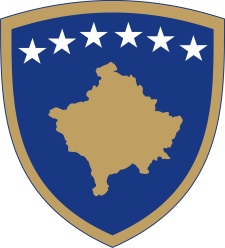 Republika e KosovësRepublika Kosova-Republic of KosovoQeveria - Vlada - GovernmentBr. 01/60              Datum: 23.11.2015Na osnovu  člana  92 stav 4. i člana  93 stav  (4) Ustava Republike Kosovo, člana 4 Pravilnika br. 02/2011 o oblastima administrativnih odgovornosti Kancelarije Premijera i ministarstava, izmenjenog i dopunjenog  Pravilnikom br. 07/2011, i člana  19 Pravilnika o radu Vlade Republike Kosova  br. 09/2011, Vlada Republike Kosova je, na sednici održanoj 23. novembra   2015 godine, donela:O D L U K AUsvojen je nacrt zakona za registraciju i pružanje usluga i mera za zapošljavanje nezaposlenih, onih koji traže posao i poslodavaca. Dužan je generalni sekretar kancelarije premijera da nacrt zakona iz tačke 1. ove odluke prosledi na dalje razmatranje i usvajanje u  Skupštini Kosova.Odluka stupa na snagu danom  potpisivanja.Isa MUSTAFA								___________________                                                                                                 Premijer Republike Kosovo   Dostavlja se:zamenicima Premijera svim ministarstvima  (ministrima )Generalnom sekretaru KPR-a  		Arhivi VladeRepublika e KosovësRepublika Kosova - Republic of KosovoQeveria - Vlada - GovernmentBr. 02/60              Datum: 23.11.2015Na osnovu  člana  92 stav 4. i člana  93 stav  (4) Ustava Republike Kosovo, člana 4 Pravilnika br. 02/2011 o oblastima administrativnih odgovornosti Kancelarije Premijera i ministarstava, izmenjenog i dopunjenog  Pravilnikom br. 07/2011, i člana  19 Pravilnika o radu Vlade Republike Kosova  br. 09/2011, Vlada Republike Kosova je, na sednici održanoj 23. novembra   2015 godine, donela:O D L U K AUsvojen je  Nacrt zakona o izmenama i dopunama Zakona br. 03/L-019 o stručnoj prekavalifikaciji i zapošljavanju osoba sa invaliditetom. Dužan je generalni sekretar Kancelarije premijera da tačku 1 ove odluke prosledi na dalje razmatranje i usvajanje u Skupštini Kosova . Odluka stupa na snagu danom potpisivanja; Isa MUSTAFA								___________________                                                                                                 Premijer Republike Kosovo   Dostavlja se:zamenicima Premijera svim ministarstvima  (ministrima )Generalnom sekretaru KPR-a  		Arhivi VladeRepublika e KosovësRepublika Kosova - Republic of KosovoQeveria - Vlada - GovernmentBr. 03/60              Datum: 23.11.2015Na osnovu  člana  92 stav 4. i člana  93 stav  (4) Ustava Republike Kosovo, člana 4 Pravilnika br. 02/2011 o oblastima administrativnih odgovornosti Kancelarije Premijera i ministarstava, izmenjenog i dopunjenog  Pravilnikom br. 07/2011, i člana  19 Pravilnika o radu Vlade Republike Kosova  br. 09/2011, Vlada Republike Kosova je, na sednici održanoj 23. novembra   2015 godine, donela:O D L U K AUsvaja se Pravilnik o unutrašnjoj organizaciji i sistematizaciji radnih mesta u Ministarstvu infrastrukture. Obavezuje se Ministarstvo za infrastrukturu i druge odgovorne institucije za sprovođenje Pravilnika iz tačke 1. ove odluke.   3 Odluka stupa na snagu danom potpisivanja;.Isa MUSTAFA								___________________                                                                                                 Premijer Republike Kosovo   Dostavlja se:zamenicima Premijera svim ministarstvima  (ministrima )Generalnom sekretaru KPR-a  		Arhivi VladeRepublika e KosovësRepublika Kosova - Republic of KosovoQeveria - Vlada - GovernmentBr.4/60Datum: 23.11.2015Na osnovu člana 92. stav 4. i 93 stav (4)) Ustava Republike Kosova, člana 13 Zakona br. 05/L-001 o Budžetu Republike Kosovo za 2015, na osnovu čl. 4 Pravilnika br. 02/2011 iz oblasti administrativne odgovornosti Kancelarije Premijera i ministarstava izmenjenog i dopunjenog Pravilnikom br. 07/2011 i članom 19 Pravilnika o radu Vlade  Republike Kosovo br. 09/2011, Vlada Republike Kosova, na sednici održanoj dana 23.novembra  2015, donosi: O D L U K AI. Usvaja se zahtev Ministra za Finansije o izjavljenim štednjama i budžetskim izdvajanjima  za 2015 godinu kao što sledi:1.   Kosovska Agencija za privatizaciju, uštede u iznosu od 481,311 evra, iz: 426,284 evro, štednje budžetskih izdvajanja od pod-programa “Centralna Administracija” sa kodom 229, privredna kategorija robe i usluge, izvorni fond 23- namenjeni prihodi55,027 evra, štednja budžetskih izdvajanja iz pod-programa  “Likvidacija” sa kodom 227, privredna kategorija robe i usluge, izvorni fond 23- namenjeni prihodi.Sredstva iz tačke 1 transferišu se u pod program “Centralna Administracija”, sa kodom 229, privredna kategorija plate i dnevnice, izvorni fond 23- namenjeni prihodi2.  Ministarstvo spoljnih poslova, štednje u iznosu od 62,021 evra, iz:     2.1. 62,021 evra, štednje budžetskih izdvajanja iz pod programa “Ambasade” sa kodom 143 privredna kategorija opštinski troškovi,Sredstva iz stava 2. transferisana su na pod-program "Ambasade", sa kodom143, privredna kategorije roba i usluga.3.  Ministarstvo unutrašnjih poslova, štednje u iznosu od 60,000 evra, iz:60,000 evra, štednja budžetskog izdvajanja  od pod programa “Re integracija repatriranih osoba” sa kodom 209, privredna kategorija opštinski troškovi,Sredstva iz tačke 3 transferišu se na pod program “Odeljenja Civilnog Stanja” sa kodom 148, privredna kategorija opštinski troškovi,Ministarstvo dijaspore, štednje u iznosu od 11,000 evro, iz:11.000 evra štednje od budžetskih izdvajanja iz po-programa “Centralna Administracija” sa kodom 113, privredna kategorija opštinski troškovi, sa kodom 113, privredna kategorija robe i usluge,Sredstva iz tačke 4 transferišu se u pod programa “Centralna Administracija” sa kodom 113, privredna kategorija robe i usluge.Ministarstvo Trgovine i industrije , uštede u iznosu od 1,300 evra, iz:5.1 1,300 evra, štednja budžetskog izdvajanja  iz pod programa „Odeljenje za industriju “ sa kodom 140, privredna kategorija plate i dnevnice.Sredstva iz tačke 5  se transferišu na pod program“Odeljenje za integraciju”, sa kodom 268, privredna kategorija robe i usluge.6. Ministarstvo zdravlja, štednja u iznosu od 6.713 evra iz :  6.1.  1,400  evra uštede budžetskog izdvajanja iz pod-programa "Centralna uprava" sa kodom 113, ekonomska kategorija plate i dnevnice, 6.2. 1.660 evra štednje budžetskog izdvajanja iz pod-programa "Programi za javno zdravlje" sa kodom  711,  ekonomska kategorija  plate i dnevnice, 6.3. 3.163 evra štednje budžetskih izdvajanja iz pod-programa "Stručna služba za transfuziju krvi"  sa kodom  717,  ekonomska kategorija plate i dnevnice, 6.4. 490 evra štednje budžetskog izdvajanja iz pod-programa "zdravstveni informacioni sistema" sa kodom 721, ekonomska kategorija plate i dnevnice, Sredstva iz člana 6. se prebacuju na  pod-program "Kabinet ministra" sa kodom 114,  ekonomska kategorija plate i dnevnice.7. Ministarstvo pravde, uštede u iznosu od 835 evra, iz: 835 evra štednje budžetskog izdvajanja iz pod-programa " popravna služba -zatvori" sa kodom 336, ekonomska kategorija plate i dnevnice, Sredstva iz stava 7. se prebacuju na pod-program " Kancelarija ministra "sa kodom 114, ekonomska kategorija plate i dnevnice.8. Opština Glogovac, kod  611, štednja u iznosu od 5.700 evra, i to: 8.1. 2.800 evra uštede budžetskih izvajanja iz pod-programa "Kancelarija Skupštine opštine" sa kodom 16901, ekonomska kategorija plate i dnevnice, 8.2. 300 evra štednje budžetskog izdvajanja iz pod-programa "Opštinska kancelarija za zajednice" sa kodom 19705, ekonomska kategorija plate i dnevnice, 8.3.2.000 evra uštede budžetskog izdvajanja iz pod-programa "socijalne usluge" sa kodom 75501, ekonomsku kategoriju plate i dnevnice, 8.4. 600 evra štednje budžetskog izdvajanja iz pod-programa "Kulturne usluge" sa kodom 85001, ekonomska kategorija plate i dnevnice, Sredstva iz tačke 8 se prenose na pod-program "uprava" sa kodom 92005, ekonomska kategorija plate i dnevnice.9.Opština Obilić, kod 614, štednja u iznosu od 4.000 evra, i to: 9.1.  2.000 evra uštede  budžetskog izdvajanja iz pod-programa "uprava" sa kodom 16304, ekonomska kategorija plate i dnevnice, 9.2.  2.000 evra uštede budžetskog izdvajanja iz pod-programa "urbano planiranje i inspekcija" sa kodom 66325,  ekonomska kategorija  plate i dnevnice,     Sredstva iz tačke 9 se prebacuju na pod-program: "nabavke" u iznosu od 1.000 evra sa kodom 16720, ekonomska kategorija plate i dnevnice, i pod-program "Kulturne usluge" u iznosu od 3.000 evra sa kodom 85004, ekonomska kategorija plate i dnevnice.10. Opština Podujevo kod 615,  štednje u iznosu od 110 evra, i to: 10.1. 110 evra štednje budžetskog izdvajanja iz pod-programa "uprava" sa kodom 16305 iz kategorije plata i dnevnica, Sredstva iz tačke 10 se prebacuju na pod-program "uprava" sa kodom 92025, ekonomska kategorija plate i dnevnice. 11. Opština Mitrovica  kod 642, štednje u iznosu od 100 evra, i to: 11.1. 100 evra štednje udžetskog izdvajanja iz pod-programa "Kancelarija gradonačelnika" sa kodom 16022, iz kategorije plata i dnevnica. Sredstva iz tačke 11. se prenose na pod-program "Prostorno  i Regulatorno planiranje" sa kodom 66115, ekonomska kategorija plata i dnevnica.12. Opština Vučitrn kod 644 , štednja u iznosu od 250 evra, i to: 12.1. 250 evra štednje budžetskog izdvajanja iz pod-programa "uprava" sa kodom 16324 u kategoriji plata i dnevnica. Sredstva iz tačke 12  se prebacuju na pod-program "uprava" sa kodom 73033 u kategoriji plata i dnevnica.13. Opština Peć kod 635,štednja u iznodu od  1.100 evra i to:13.1. 1.100 evra  štednjebudžetskog izdvajanja iz  pod-programa "kancelarija  gradonačelnika" sa kodom 16019 iz kategorije plate i dnevnice,   Sredstva iz tačke 13  se prenose na pod-program "uprava" sa kodom 92095 iz kategorije plata14. Opština Priština kod 616, ušteda u iznosu od 1.000 evra,i to: 14.1. 1.000 evra štednje budžetskog izdvajanja iz  pod-programa "Administracija" sa kodom 16306, ekonomska kategorija plate i dnevnice, Sredstva iz tačke 14 se prenose na pod-program "javne infrastrukture" sa kodom 18166, ekonomska kategorija plate i dnevnice. 15. Opština  Zubin Potok kod 645, štednja u iznosu od 15.200 evra, i to:           15.1. 15,200 uštede budžetskog izdvajanja iz pod-programa "Kancelarija  gradonačelnika" sa kodom 16025, ekonomska kategorija plate i dnevnice. Sredstva iz tačke 15. se prenose na pod-program: "Administracija" u vrednosti od 9,600 evra sa kodom 16325, plate ekonomska kategorija plate i dnevnice, i pod-programa "Kancelarija Skupštine opštine" u iznosu od 5.600 evra sa kodom 16925, ekonomska kategorija plate i dnevnice.Opština Zvečan, kod 646, štednja u iznosu od 6.000 evra, i to:  16.1. 6.000 evra štednje iz budžetskog izdvajanja za pod-program "Kancelarija  gradonačelnika" sa kodom 16026, ekonomska kategorija plate i dnevnice.Sredstva iz tačke 16 se prenose na pod-program "Kancelarija Skupštine opštine" sa kodom 16926,  ekonomska kategorija plate i dnevnice .   17 . Opština Severna  Mitrovica  kod 647, štednja u iznosu od 15.000 evra, i to: 17.1. 10.000 € štednje budetskog izdvajanja iz pod-programa "Gašenje požara i  inspekcija" sa kodom 18442, ekonomska kategorija plate i dnevnice, 17.2. 5.000 evra uštede budžetskih izdvajanja iz  pod-programa "nabavke" sa kodom 16890,  ekonomska kategorija plate i dnevnice, Sredstva iz tačke 17 se prenose iz pod-program: "Administracija" u vrednosti od 7.500 evra sa kodom 16338,  ekonomska kategorija plate i dnevnice i pod programa "Kancelarija Skupštine opštine" u vrednosti od 7.500 evra sa kodom 16938,  ekonomska kategorija plate i dnevnice.18. Opština Štimlje kod 617, štednja u iznosu od 1.100 evra, i to: 18.1. 1.100 evra uštede budžetskog izdvajanja iz pod-programa "Kancelarija  gradonačelnika" sa kodom 16007, ekonomska kategorija plate i dnevnice , Sredstva iz tačke 18 se prebacuju na pod-program: "Upravljanje  prirodnim katastrofama" sa kodom 18451, iznos od 350 evra, ekonomska kategorija plate i dnevnice, iz pod-programa " Lokalna kancelarija za zajednice" sa kodom 19535, iznos od 400 evra, ekonomska kategorija plate i dnevnice i pod-programa "Administracija" sa kodom 92035, u iznosu od 350 evra, ekonomska kategorija plate i dnevnice .19. Dodeljuju se sredstva u iznosu od 23.700 evra opštinama Kosovo Polje, Junik i Klokot od strane Ministarstva finansija sa kodom 201, iz pod-programa  platne rezerve za isplatu  radnog iskustva sa kodom 285, kao što sledi: 19.1 9.700 evra Opštini Kosovo Polje, sa kodom 612, pod-program kancelarija Skupštine opštine sa kodom 16902 u iznosu od 7.580 evra, ekonomska kategorija plate i dnevnice i potprograma inspekcija, sa kodom 16603 iznos od 2.120 evra , ekonomska kategorija plate i dnevnice. 19.2 4.000 evra. Opštini Junik, sa kodom 636, pod-programa administracije "u vrednosti od 1.380 evra sa kodom 73029, ekonomska kategorija plate i dnevnice i  potprogram 92100 , iznos od 2.620 evra, ekonomska kategorijaplate i dnevnice19.3. 10.000 evra opštini Klokot, sa kodom 660, pod-program nabavke  sa kodom 16880 u iznosu od 1.070 evra, ekonomska kategorija plate i dnevnice, pod-program uprava sa kodom 73045 u iznosu od 1570 evra, ekonomska kategorija plate i dnevnice, pod-program usluge primarne zdravstvene zaštite, kod 75100, u iznosu od 6.400 evra i pod-programa administracije, sa kodom 92180 evra iznosa od 960 evra, ekonomska kategorija plate i dnevnice.II. Usvaja se zahtev ministra finansija za štednju i  raspodelu budžetskih sredstava u 2015. godini od strane jedne  budžetske organizacije u nekoj  drugoj budžetskoj organizaciji, kao što sledi: 1. Ministarstvo unutrašnjih poslova, štednja u iznosu od 29.287 evra, i to : 1.1 29.287 evra, štednje budžetskog izdvajanja iz pod-programa "reintegraciju vraćenih lica" sa kodom 209, ekonomska kategorija robe i usluge  Sredstava iz tačke  1 se prebacuju  Ministarstvu obrazovanja, nauku i tehnologiju na pod-program "centralna administracija" sa kodom 113, ekonomske kategorije robe i usluge. 2. Ministarstvo finansija, iz pod-program "rezerve za isplatu radnog iskustva" sa kodom 285, prebacuje sredstva u iznosu od 3.670 evra, i to:2.2 3,620 evra Ministarstvu životne sredine i prostornog planiranja, na pod-program "Kancelarija  ministra", sa kodom 114, i 2.2   50 evra Agenciji za upravljanje kosovskim memorijalnim kompleksom, sa kodom 27900.    III. Obavezuje se  Ministarstvo finansija i  pogođene budžetske  organizacija, da sprovede ovu odluku. VI . Odluka stupa na snagu danom potpisivanja.Isa MUSTAFA								___________________                                                                                                 Premijer Republike Kosovo   Dostavlja se:zamenicima Premijera svim ministarstvima  (ministrima )Generalnom sekretaru KPR-a  		Arhivi VladeRepublika e KosovësRepublika Kosova - Republic of KosovoQeveria - Vlada - GovernmentBr. 05/60              Datum: 23.11.2015Na osnovu  člana  92 stav 4. i člana  93 stav  (4) Ustava Republike Kosovo, člana 4 Pravilnika br. 02/2011 o oblastima administrativnih odgovornosti Kancelarije Premijera i ministarstava, izmenjenog i dopunjenog  Pravilnikom br. 07/2011, i člana  19 Pravilnika o radu Vlade Republike Kosova  br. 09/2011, Vlada Republike Kosova je, na sednici održanoj 23. novembra   2015 godine, donela:O D L U K AIzdvajaju se finansijska sredstva u vrednosti od 13,000.00 (trinaest hiljada) evra za pokrivanje troškova Delegacije Republike Kosovo , angažovane na iskupavanjima za istraživanje lokacije „ Kiževik“ Raška   Sredstva iz tačke 1 ove odluke, se izdavaju iz rezervi Vlade, nepredvidjeni troškovi i prenose se na Kancelariju Premijera, sa kodom 10600, ekonomska kategorija robe i usluge.Obavezuje se  Kancelarija Premijera i Ministartsvo finansija za sprovođenje ove odlukeOdluka stupa na snagu danom potpisivanja.Isa MUSTAFA								___________________                                                                                                 Premijer Republike Kosovo   Dostavlja se:zamenicima Premijera svim ministarstvima  (ministrima )Generalnom sekretaru KPR-a  		Arhivi Vlade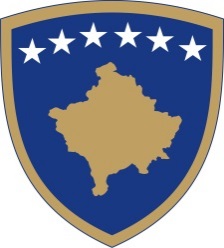 Republika e KosovësRepublika Kosova-RepublicofKosovoQeveria - Vlada - GovernmentBr. 06/60              Datum: 23.11.2015Na osnovu  člana  92 stav 4. i člana  93 stav  (4) Ustava Republike Kosovo, člana 4 Pravilnika br. 02/2011 o oblastima administrativnih odgovornosti Kancelarije Premijera i ministarstava, izmenjenog i dopunjenog  Pravilnikom br. 07/2011, i člana  19 Pravilnika o radu Vlade Republike Kosova  br. 09/2011, Vlada Republike Kosova je, na sednici održanoj 23. novembra   2015 godine, donela:O D L U K AUsvaja se izmena i dopuna   Plana  strateškihdokumenataza 2015 godinu. U  PlanustrateškihdokumenataVlade Republike Kosovoza 2015. godinuobuhvatitisledečistrateški dokument: Projekatstrategijezapoboljšanjekvaliteta  u preduniverzitetskomobrazovanjuod 2016-2020 godine i  Akcioni plan (Ministartsvoobrazovanja, nauke i tehnologijeObavezuje se  Ministarstvoobrazovanja, nauke i tehnologijedasprovodiovuodluku. Odlukastupa na snagudanompotpisivanja. Isa  MUSTAFA 								___________________Premijer Republike Kosovo  Dostavlja se:- zamenicima Premijera - svim ministarstvima  (ministrima )- Generalnom sekretaru KPR-a  	   - Arhivi VladeRepublika e KosovësRepublika Kosova - Republic of KosovoQeveria - Vlada - GovernmentBr. 07/60              Datum: 23.11.2015Na osnovu člana 92. stav 4. i 93 stav (4) Ustava Republike Kosova, člana 29 Zakona br. 03/L-048 za Upravljanje javnim finansijamai odgovornostima, izmenjen i dopunjen zakonima br. 03/L-221, 04/L-165; br. 04/L-194, na osnovu člana 4 Pravilnika br. 02/2011 iz oblasti administrativne odgovornosti Kancelarije Premijera i ministarstava izmenjen i dopunjen Pravilnikom  br. 07/2011 i člana 19 Pravilnika o radu Vlade  Republike Kosova br. 09/2011. O D L U K AIzdvajaju se finansijska sredstva u vrednosti od 105,000 (sto pet hiljada) evra iz pod programa –nepredviđeni troškovi sa kodom 131. Sredstva iz tačke 1 ove odluke, transferišu se na ime Kancelariju Predsednika, sa kodom 102, pod program Kancelarija Predsednika sa kodom 105 ekonomska kategorija robe i usluge.Obavezuje se  Ministarstvo Finansija i Kancelarija Predsednika za sprovođenje ove OdlukeOdluka stupa na snagu danom potpisivanja.Isa MUSTAFA								___________________                                                                                                 Premijer Republike Kosovo   Dostavlja se:zamenicima Premijera svim ministarstvima  (ministrima )Generalnom sekretaru KPR-a  		Arhivi Vlade